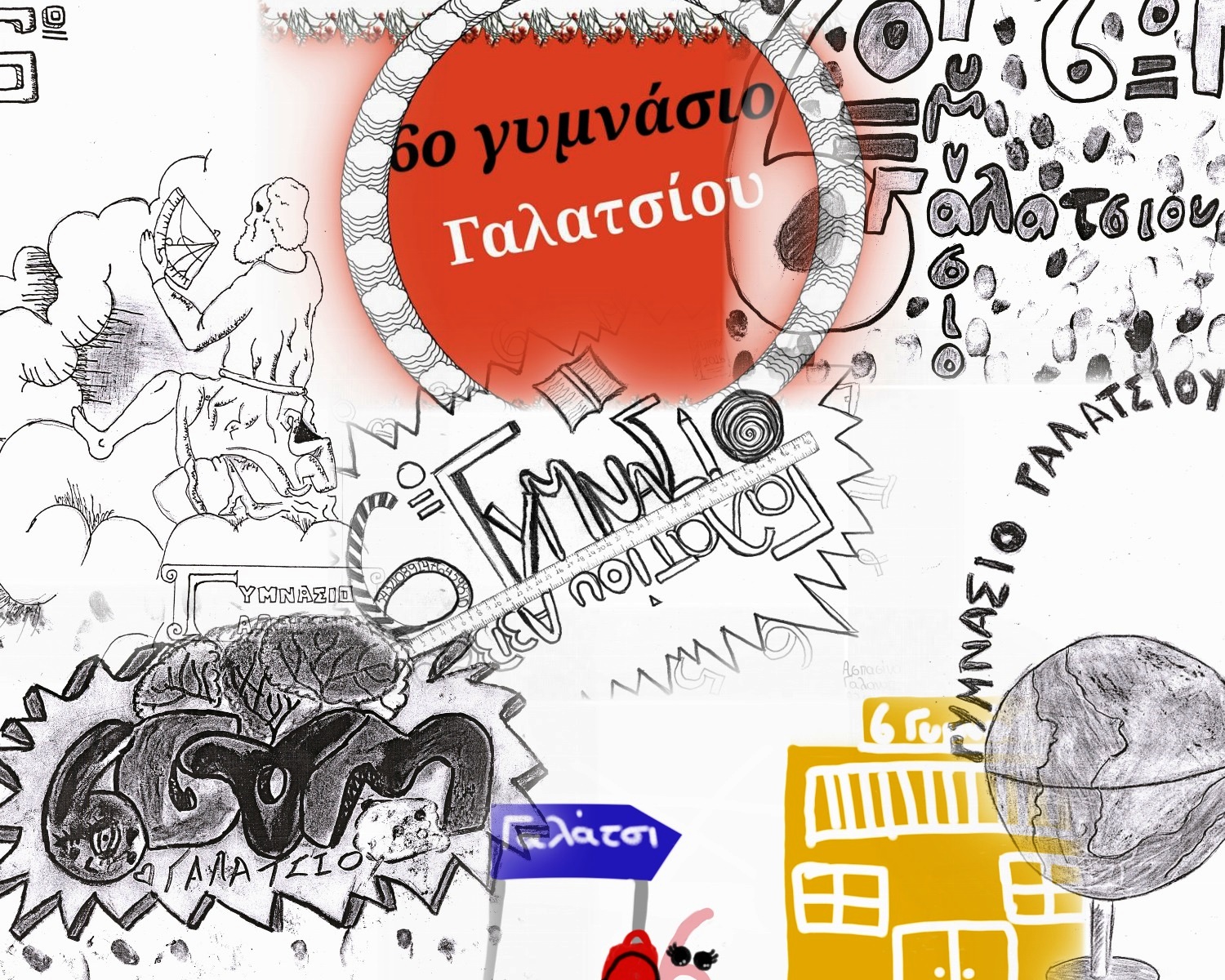 6ο ΓΥΜΝΑΣΙΟ ΓΑΛΑΤΣΙΟΥΣΧΟΛΙΚΟ ΕΤΟΣ 2016-2017  Π Ρ Ο Σ Κ Λ Η Σ Η Προσκαλούμε τους γονείς και κηδεμόνες των μαθητών της Α΄ τάξης  σε ενημερωτική συνάντηση που θα πραγματοποιηθεί στην αίθουσα εκδηλώσεων του 6ου Γυμνασίου Γαλατσίου την Τετάρτη 21 Σεπτεμβρίου 2016, ώρα 6.30 μ.μ.σύμφωνα με το πρόγραμμα που ακολουθεί:  Ο Σύλλογος των Διδασκόντων                                                                                 Η Διευθύντρια                                                                                                                                    ΜΑΡΙΕΤΑ ΠΑΠΠΑ6ο ΓΥΜΝΑΣΙΟ ΓΑΛΑΤΣΙΟΥΣΧΟΛΙΚΟ ΕΤΟΣ 2016-2017  Π Ρ Ο Σ Κ Λ Η Σ Η Προσκαλούμε τους γονείς και κηδεμόνες των μαθητών της Α΄ τάξης  σε ενημερωτική συνάντηση που θα πραγματοποιηθεί στην αίθουσα εκδηλώσεων του 6ου Γυμνασίου Γαλατσίου την Τετάρτη 21 Σεπτεμβρίου 2016, ώρα 6.30 μ.μ.σύμφωνα με το πρόγραμμα που ακολουθεί:  Ο Σύλλογος των Διδασκόντων                                                                                 Η Διευθύντρια                                                                                                                                    ΜΑΡΙΕΤΑ ΠΑΠΠΑ6ο ΓΥΜΝΑΣΙΟ ΓΑΛΑΤΣΙΟΥΣΧΟΛΙΚΟ ΕΤΟΣ 2016-2017  Π Ρ Ο Σ Κ Λ Η Σ Η Προσκαλούμε τους γονείς και κηδεμόνες των μαθητών της Α΄ τάξης  σε ενημερωτική συνάντηση που θα πραγματοποιηθεί στην αίθουσα εκδηλώσεων του 6ου Γυμνασίου Γαλατσίου την Τετάρτη 21 Σεπτεμβρίου 2016, ώρα 6.30 μ.μ.σύμφωνα με το πρόγραμμα που ακολουθεί:  Ο Σύλλογος των Διδασκόντων                                                                                 Η Διευθύντρια                                                                                                                                    ΜΑΡΙΕΤΑ ΠΑΠΠΑ